ATIVIDADE DE INGLÊS - 4º ANOCatanduvas, March 08th  2021Today is Monday Greetings and commands – Cumprimentos e commandosResponda sobre você.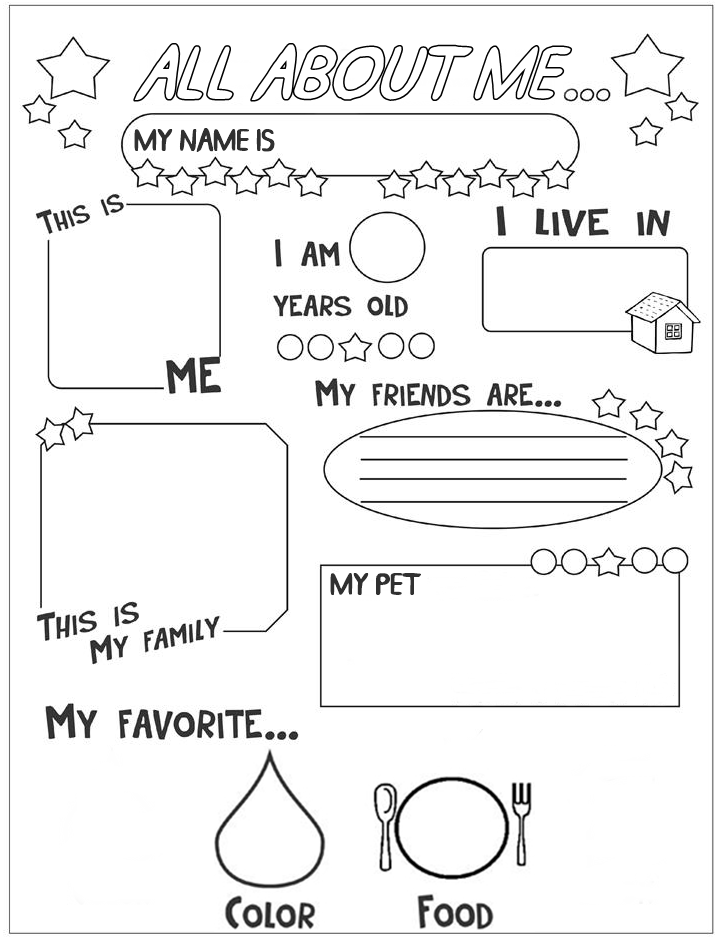 Escola Municipal de Educação Básica Augustinho Marcon.Catanduvas, março de 2021.Diretora: Tatiana Bittencourt Menegat. Assessora Técnica Pedagógica: Maristela Apª. Borella Baraúna.Assessora Técnica Administrativa: Margarete Petter Dutra.Professora: Jaqueline Demartini.Aluno(a): ______________________________________________Turma: 4º ano.